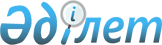 О проекте Указа Президента Республики Казахстан "Об утверждении Государственной программы "30 корпоративных лидеров Казахстана"Постановление Правительства Республики Казахстан от 23 октября 2007 года N 988



      Правительство Республики Казахстан 

ПОСТАНОВЛЯЕТ

:



      внести на рассмотрение Президента Республики Казахстан проект Указа Президента Республики Казахстан "Об утверждении Государственной программы "30 корпоративных лидеров Казахстана".

      

Премьер-Министр




      

Республики Казахстан





 


Об утверждении Государственной программы






"30 корпоративных лидеров Казахстана"



      В соответствии с подпунктом 8) 
 статьи 44 
 Конституции Республики Казахстан, в целях создания новых и модернизации существующих производств, обеспечивающих диверсификацию и развитие экспортного потенциала несырьевого сектора экономики в Республике Казахстан 

ПОСТАНОВЛЯЮ

:



      1. Утвердить прилагаемую Государственную программу "30 корпоративных лидеров Казахстана" (далее - Программа).



      2. Правительству Республики Казахстан в месячный срок разработать и утвердить План мероприятий по реализации Программы.



      3. Центральным и местным исполнительным органам, а также государственным органам, непосредственно подчиненным и подотчетным Президенту Республики Казахстан, принять меры по реализации Программы.



      4. Министерству экономики и бюджетного планирования Республики Казахстан один раз в полугодие, не позднее 25 числа месяца, следующего за отчетным периодом, представлять в Администрацию Президента Республики Казахстан и Правительство Республики Казахстан информацию о ходе реализации Программы.



      5. Контроль за исполнением настоящего Указа возложить на Правительство Республики Казахстан.



      6. Настоящий Указ вводится в действие со дня подписания.

      

Президент




      

Республики Казахстан


Утверждено        



Указом Президента    



Республики Казахстан   



от "__" _______ 2007 года N__




 


Государственная программа






"30 корпоративных лидеров Казахстана"






 


1. Паспорт Программы



Наименование          Государственная программа "30 корпоративных



Программы             лидеров Казахстана"

Основание для         
 Пункт 3 
 Указа Президента Республики Казахстан



разработки            от 13 апреля 2007 года N 314 "О мерах по



Программы             модернизации экономики Республики Казахстан"

Разработчик           Министерство экономики и бюджетного



Программы             планирования Республики Казахстан

Цель Программы        Консолидация усилий бизнеса и государства в



                      создании новых и модернизации существующих



                      производств, обеспечивающих диверсификацию и



                      развитие экспортного потенциала несырьевого



                      сектора экономики страны

Задачи Программы        1. Содействие созданию в Казахстане



                      конкурентоспособных, экспорто-ориентированных



                      отраслей и производств несырьевого сектора



                      путем формирования корпоративных лидеров



                      регионального и мирового масштаба.



                        2. Формирование благоприятной бизнес-среды



                      и инвестиционного климата.



                        3. Развитие конкурентоспособной



                      индустриально-инновационной инфраструктуры,



                      соответствующей международным стандартам и



                      адекватной требованиям бизнеса

Сроки реализации      2007-2030 годы



Программы

Необходимые           Для реализации Программы будут задействованы



ресурсы и             собственные средства участников Программы,



источники             отечественных и иностранных инвесторов,



финансирования        банков второго уровня, государственных



Программы             холдингов, институтов развития, средства



                      республиканского и местных бюджетов

Ожидаемые             Формирование в Казахстане корпораций,



результаты от         конкурентоспособных на региональном и



Программы             мировом рынках товаров и услуг;



                      увеличение доли несырьевого сектора



                      в структуре ВВП;



                      рост объема и расширение географии



                      несырьевого экспорта;



                      формирование казахстанских брендов;



                      развитие системы биржевой торговли,



                      выход компаний на мировые фондовые



                      и товарные биржи;



                      создание и развитие работающего механизма



                      государственно-частного партнерства;



                      увеличение производительности труда в



                      несырьевых секторах и развитие наукоемких и



                      энергоэффективных производств;



                      развитие инфраструктуры в соответствии с



                      международными требованиями;



                      достижение мультипликативного и



                      синергетического эффекта на смежные отрасли




 


2. Введение



      Государственная программа "30 корпоративных лидеров Казахстана" (далее - Программа) разработана в соответствии с 
 Указом 
 Президента Республики Казахстан от 13 апреля 2007 года N 314 "О мерах по модернизации экономики Республики Казахстан".



      Программа устанавливает схему взаимодействия государства и бизнеса в рамках реализации перспективных инвестиционных проектов. В настоящем документе:



      приведен полный перечень возможных мер государственной поддержки подготовки и реализации проектов;



      установлен механизм оценки экономической эффективности проектов;



      приведена схема взаимодействия всех заинтересованных сторон;



      определен механизм мониторинга реализации Программы;



      определен механизм государственного финансирования проектов, включенных в Программу.



      Основными принципами Программы являются:



      транспарентность - перечень участников Программы, Мастер-планы, запросы заявителей, утвержденные меры государственной поддержки, меморандумы между государством и бизнесом, а также результаты мониторинга проектов подлежат опубликованию, за исключением соответствующих положений, имеющих конфиденциальный характер; принятие решений в рамках Программы осуществляется коллегиально при участии всех заинтересованных сторон;



      партнерство - реализация Программы осуществляется на основе взаимодействия государства с частным сектором, где государство фокусируется на проведении маркетингового анализа, создании и развитии инфраструктуры, формировании благоприятного бизнес-климата;



      равный доступ - участником Программы может являться как отечественная, так и иностранная компания;



      организация центра прибыли в Республике Казахстан - компании, созданные для реализации инвестиционных проектов в рамках Программы, должны быть резидентами Республики Казахстан;



      трансфертность (эффект распространения) - меры государственной поддержки, касающиеся совершенствования нормативно-правовой базы (улучшения бизнес-среды), распространяются на всех субъектов экономической деятельности;



      преемственность - меры государственной поддержки, механизмы реализации инвестиционных проектов и другие инструменты, указанные в Программе будут также применяться социально-предпринимательскими корпорациями для реализации проектов регионального и межрегионального значения;



      разделение рисков - основные инвестиционные риски берет на себя частный сектор;



      долгосрочность - действия Программы направлены на реализацию долгосрочных стратегических задач государства.



      В настоящей Программе используются следующие термины и определения:



Государственная       Государственная комиссия по вопросам



комиссия              модернизации экономики Республики Казахстан,



                      утвержденная Указом Президента Республики



                      Казахстан от 13 апреля 2007 года N 314



                      "О мерах по модернизации экономики



                      Республики Казахстан";

Уполномоченный        Государственный орган, уполномоченный



орган                 Правительством Республики Казахстан



                      представлять интересы государства в рамках



                      решения задач, определенных в Программе;

Оператор(ы)           Лицо, уполномоченное в соответствии с



Программы             постановлением Правительства Республики



                      Казахстан на реализацию функций по Программе;

Экспертный совет      Группа экспертов, выполняющая функции



                      консультативно-совещательного органа,



                      сформированная из представителей бизнеса,



                      бизнес-ассоциаций, институциональных



                      инвесторов и заинтересованных государственных



                      органов, утвержденная распоряжением



                      Премьер-Министра Республики Казахстан;

Корпоративный лидер   Участник Программы, занимающий устойчивые



                      позиции на мировом и/или региональном рынках,



                      доля экспорта которой составляет не менее



                      2 % от общего объема несырьевого экспорта



                      Республики Казахстан;

Мастер-план           План мероприятий по созданию комплекса



                      интегрированных, взаимосвязанных и



                      сопутствующих производств и инфраструктуры



                      (физической и интеллектуальной), включающий



                      предварительное технико-экономическое



                      обоснование по каждому проекту и рекомендации



                      по совершенствованию законодательства для



                      успешной реализации инвестиционных проектов;

Заявитель             Юридическое лицо, заинтересованное в



                      реализации инвестиционного проекта в



                      рамках Программы;

Участник              Юридическое лицо, реализующее инвестиционный



                      проект в рамках Программы.

      Для обеспечения информационной поддержки Программы будет проведена следующая работа:



      разработка сайта поддержки реализации Программы, где будут детально разъяснены основные критерии отбора инвестиционных проектов, расчета возможного уровня государственной поддержки, механизмы подачи заявок и реализации инвестиционных проектов;



      проведение конференций и семинаров с участием отечественного и иностранного бизнеса;



      привлечение средств массовой информации для освещения основных положений Программы.





3. Анализ современного состояния проблемы



      За период реализации Стратегии индустриально-инновационного развития Республики Казахстан на 2003-2015 годы государственными институтами развития была проведена определенная работа по поддержке частных инвестиционных проектов в несырьевых секторах экономики. При этом основными инструментами государственной поддержки являлись финансирование проектов и торговых операций, предоставление лизинговых услуг, страхование экспортных операций и другие.



      Однако в настоящее время несырьевые сектора экономики не могут конкурировать по доходности с добывающим сектором и строительством. Кроме того, существуют ряд факторов, которые оказывают существенное негативное влияние на инвестиционную активность в обрабатывающих секторах.



      Во-первых, в связи с тем, что окупаемость проектов в несырьевых секторах экономики может занимать длительное время, а для обеспечения международной конкурентоспособности продукции требуются значительные инвестиции (приобретение современного производственного оборудования, технологий, обучение кадров), существенно снижается инвестиционная привлекательность данных секторов.



      Во-вторых, слабое развитие производственной инфраструктуры (железнодорожная инфраструктура, электроэнергетика и линии электропередач, услуги телекоммуникаций, водоснабжение, газоснабжение и прочая инфраструктура) и логистических центров негативно влияет на конкурентоспособность продукции.



      В-третьих, существующая система государственного администрирования экспортных операций является неэффективной и снижает привлекательность инвестиций в несырьевые экспортоориентированные сектора экономики.



      В-четвертых, так как большинство добывающих предприятий уже сформировали устойчивую сеть потребителей и связаны обязательствами по долгосрочным контрактам, существует определенный дефицит сырьевых ресурсов на внутреннем рынке.



      В-пятых, дефицит квалифицированных кадров и наличие множества административных барьеров создают дополнительные трудности при организации производств.



      Как показывает мировая практика, наибольшего успеха в завоевании внешних рынков достигают транснациональные корпорации (корпоративные лидеры), а формирование корпоративных лидеров в несырьевых секторах экономики в условиях глобализации и жесткой международной конкуренции зачастую происходит не без помощи стимулирующих мер государства.



      Согласно данным журнала Форбс (Forbes) лишь 35 компаний из 100 крупнейших корпораций оперируют в ненефтяном и нефинансовом секторах. В тоже время необходимо отметить что, если 15-20 лет назад крупнейшие корпорации мира представляли страны Западной Европы, Соединенных Штатов Америки и Японии, то в 2006 году среди 100 крупнейших корпораций мира присутствовали компании из Южной Кореи, Китая, России и Бразилии. При этом, южно-корейская компания Samsung Electronics занимает 63 место в общем рейтинге компаний и 19 место среди несырьевых и нефинансовых компаний и является крупнейшим в мире производителем электробытовых приборов.



      Настоящая Программа направлена на решение вышеуказанных проблем путем разработки и внедрения новых инструментов государственного стимулирования реализации инвестиционных проектов в несырьевых экспортоориентированных секторах экономики на основе партнерства государства и бизнеса.





4. Цель и задачи Программы



      Целью Программы является консолидация усилий бизнеса и государства в создании новых и модернизации существующих производств, обеспечивающих диверсификацию и развитие экспортного потенциала несырьевого сектора экономики страны.



      Задачами Программы являются:



      1. Содействие созданию в Казахстане конкурентоспособных, экспорто-ориентированных отраслей и производств несырьевого сектора путем формирования корпоративных лидеров регионального и мирового масштаба.



      2. Формирование благоприятной бизнес-среды и инвестиционного климата.



      3. Развитие конкурентоспособной индустриально-инновационной инфраструктуры, соответствующей международным стандартам и адекватной требованиям бизнеса.



      Прямым результатом реализации Программы будет являться формирование корпоративных лидеров. Корпоративным лидером будет признана компания:



      доля экспорта которой составляет не менее 2 % от общего объема несырьевого экспорта Казахстана;



      имеющая узнаваемый "брэнд" на внутреннем, региональном и/или мировом рынках;



      с высоким уровнем инвестиций в НИОКР;



      акции, которой имеют котировки на фондовых биржах (IPO) не позднее, чем через 3 года после ввода в эксплуатацию объекта, реализованного в рамках Программы.



      Косвенным эффектом от реализации Программы будет являться совершенствование институциональных механизмов государственно-частного партнерства в части отбора и управления инвестиционными проектами, определения доли и условий участия каждого инвестора в его реализации, а также ответственности за выполнение работ и распределении конечных результатов деятельности.





5. Основные направления и механизмы реализации Программы









5.1. Направления реализации Программы



      Программа включает в себя два направления по реализации совместных инвестиционных проектов государства и бизнеса в несырьевых экспортоориентированных секторах экономики.



      Базовыми требованиями для отбора перспективных инвестиционных проектов в рамках реализации Программы являются:



      1. Участниками Программы могут быть инвесторы, заинтересованные в реализации проектов в следующих секторах:



      организация производств по освоению следующих, от существующих в Казахстане, переделов;



      модернизация и создание экспортоориентированных перерабатывающих производств;



      развитие транспортно-логистических центров.



      2. Уставный капитал создаваемой для реализации инвестиционного проекта компании не может быть ниже 20 % от общей стоимости реализуемого проекта.



      В целях поддержки реализации Программы государство будет уделять большое внимание развитию объектов инфраструктуры на основе концессионных механизмов, для обеспечения возрастающих потребностей несырьевого сектора. Уполномоченным органом будет разработан механизм согласованного финансирования проектов в рамках Программы и соответствующих проектов инфраструктуры.





5.1.1. Первое направление



      Первое направление предусматривает оказание государственной поддержки инвестиционным проектам, предлагаемым бизнесом к реализации. Роль государства в этом случае заключается в оценке проектов, а также определении и предоставлении конкретных мер и объемов государственной поддержки. Первое направление реализации Программы рассчитано на период 2007-2010 годы.



      Особое внимание будет уделено построению эффективного механизма сотрудничества государства и бизнеса в рамках реализации крупномасштабных инвестиционных проектов. Одним из результатов такого взаимодействия станет приведение нормативной правовой базы Республики Казахстан в соответствие с потребностями нового этапа экономического развития.



      Дополнительными требованиями для окончательного отбора перспективных инвестиционных проектов в рамках реализации первого направления являются:



      наличие технико-экономического обоснования проекта;



      стоимость проекта - не менее 100 млн. долл. США;



      наличие от проекта мультипликативного и системообразующего эффекта;



      экспортоориентированность проекта - не менее 30 % произведенной продукции будет направляться на экспорт;



      использование современных технологий;



      взаимосвязь со специализацией регионов;



      использование местного сырья и комплектующих;



      самоокупаемость проекта - положительная чистая приведенная стоимость (NPV) и эффективность других показателей. Конкретные предельные значения показателей эффективности реализации проектов в разрезе секторов экономики разрабатываются Уполномоченным органом и одобряются Государственной комиссией.





5.1.2. Второе направление



      Второе направление основано на совместной работе частного сектора и государства по определению конкурентоспособных, экспортоориентированных товаров (услуг). Частный сектор совместно с государством определит и будет реализовывать проекты по созданию интегрированных, взаимосвязанных и сопутствующих производств в приоритетных несырьевых экспортоориентированных секторах экономики Казахстана, которые обеспечат прорывной сконцентрированный эффект для выхода казахстанских товаров на международные рынки. Второе направление реализации Программы рассчитано на период 2008-2030 годы.



      Дополнительными требованиями для перспективных инвестиционных проектов в рамках реализации второго направления являются:



      наличие экспортного потенциала и перспективы роста мирового рынка с учетом жизненного цикла товара (услуги);



      перспективы создания интегрированных, взаимосвязанных и сопутствующих производств;



      высокая добавленная стоимость;



      низкая трудоемкость;



      наличие страновых конкурентных преимуществ.





5.2. Механизмы реализации Программы









5.2.1. Механизм реализации первого направления



      Для реализации первого направления предусмотрен следующий механизм (Приложение 1):



      1. Предварительная заявка на реализацию проекта предоставляется заявителем оператору (операторам) Программы (далее - Оператор Программы). Форма заявки и перечень необходимых документов для предварительного рассмотрения проекта определяются Уполномоченным органом. К данной заявке прилагается предварительное технико-экономическое обоснование проекта, включающее в себя следующую информацию:



      общая информация по проекту (наименование проекта и сфера функционирования производства, описание производимой продукции);



      стоимость проекта;



      характеристики производства (производственные мощности, возможные дальнейшие переделы);



      предположительная структура продаж (экспорт, внутренний рынок);



      запрашиваемый уровень государственной поддержки;



      иные необходимые сведения.



      2. Рассмотрение заявки и осуществление предварительной оценки проекта Оператором Программы. Вынесение результатов предварительной оценки проекта на рассмотрение Экспертного совета. Предоставление Оператором Программы результатов предварительной оценки проекта и рекомендаций Экспертного Совета в Уполномоченный орган.



      3. Подготовка решения Правительства Республики Казахстан о содействии государственных органов и иных организаций с участием государства, в сборе необходимой информации, для разработки окончательного технико-экономического обоснования предварительно одобренного проекта, по представлению Уполномоченного органа.



      4. Предоставление заявителем полной информации по проекту Оператору Программы в виде технико-экономического обоснования проекта, которое включает в себя:



      календарный план реализации проекта;



      финансово-экономическую модель проекта;



      оценку финансово-экономических результатов реализации проекта по трем вариантам (базовый, пессимистический, оптимистический) на основе финансово-экономической модели проекта;



      структуру реализации проекта, включая размер долевого участия и другие сведения;



      показатели эффективности инвестиционного проекта, такие как чистая приведенная стоимость проекта (NPV), внутренняя норма доходности проекта (IRR), период окупаемости проекта (РВР), индекс прибыльности (PI), другие показатели эффективности проекта;



      запрашиваемый уровень государственной поддержки;



      SWOT-анализ;



      оценка рисков реализации проекта;



      техническая экспертиза проекта;



      экологическая экспертиза проекта;



      правовая экспертиза проекта;



      оценка внешних условий реализации проекта;



      проектно-изыскательные работы, в ходе которых должны быть определены:



      перечень необходимых в рамках реализации проекта производственных объектов и объектов инфраструктуры;



      источники необходимого сырья;



      качественные характеристики производимой продукции;



      объем производства;



      объем капитальных затрат на реализацию проекта;



      объем эксплуатационных затрат на производство продукции.



      Полный перечень необходимых документов определяется Уполномоченным органом.



      5. Оценка проекта осуществляется Оператором Программы.



      6. Оператор Программы совместно с заявителем проекта и Уполномоченным органом анализируют параметры проекта и оценивают возможный уровень государственной поддержки. Методика расчета возможного уровня государственной поддержки разрабатывается Уполномоченным органом и одобряется Государственной комиссией. При расчете возможного уровня государственной поддержки также будет учитываться прогнозируемый объем налоговых поступлений от реализации проекта и предлагаемый заявителем объем социальных обязательств.



      7. Уполномоченный орган согласовывает проект и рекомендуемый уровень государственной поддержки с Экспертным советом.



      8. Уполномоченный орган совместно с Оператором Программы по каждому согласованному проекту составляет "паспорт проекта", который включает в себя:



      общие характеристики проекта;



      показатели эффективности проекта;



      расчет социально-экономического эффекта от реализации проекта (в табличной форме);



      прогнозируемый объем налоговых поступлений от реализации проекта;



      рекомендуемый уровень государственной поддержки.



      9. Уполномоченный орган выносит перспективные проекты на рассмотрение Государственной комиссии с приложением "паспортов проектов".



      10. Государственная комиссия рассматривает и принимает решение по включению проекта в перечень проектов к реализации и определяет окончательный уровень государственной поддержки по каждому проекту.



      11. Уполномоченный орган заключает меморандум с Оператором Программы и участником проекта, где указываются:



      основные характеристики проекта, включая показатели эффективности;



      сроки реализации проекта;



      обязательства государства и бизнеса, в том числе социальные;



      ответственность сторон за неисполнение обязательств;



      механизм корректировки проекта;



      условия выхода из проекта;



      другие положения, необходимые для успешной реализации совместного проекта.



      Форма меморандума разрабатывается Уполномоченным органом и одобряется Государственной комиссией. Общий порядок осуществления корректировки проекта и определения условий выхода участника Программы из проекта одобряется Государственной комиссией.



      12. Обязательства государства по реализации проекта оформляются постановлением Правительства Республики Казахстан с указанием четких механизмов и сроков предоставления государственной поддержки. В данном постановлении также принимаются решения по распространению согласованных изменений и дополнений нормативно-правовой базы на всех субъектов экономической деятельности.



      13. Уполномоченный орган формирует бюджетную заявку на государственную поддержку проекта по представлению Оператора Программы.



      После окончания проекта и введения объекта в эксплуатацию, государство будет реализовывать на фондовых биржах свою долю участия в уставном капитале. Реализация принадлежащих государству акций возможна после достижения компанией, реализующей проект в рамках Программы, критериев корпоративного лидера или по решению Государственной комиссии.





5.2.2. Механизм реализации второго направления



      В рамках реализации второго направления Программы будут разработаны конкретные инвестиционные проекты, в виде Мастер-планов. Механизм реализации второго направления предусматривает следующую последовательность (Приложение 2):



      1. Государством совместно с частным сектором будут определены приоритетные несырьевые экспортоориентированные сектора экономики с выделением конкретных товаров (услуг).



      2. Перечень перспективных товаров (услуг), отобранных на основе дополнительных критериев, изложенных в подразделе 5.1.2. и соответствующих отраслевых стратегий, будет одобрен Государственной комиссией.



      3. По каждому утвержденному товару (услуге) Уполномоченный орган совместно с Оператором Программы, Экспертным советом и международными экспертами обеспечивает разработку Мастер-планов. Мастер-план будет представлен в виде плана мероприятий по реализации проектов для создания интегрированных, взаимосвязанных и сопутствующих производств и инфраструктуры, включающего:



      рекомендуемое месторасположение производственного комплекса с учетом специализации регионов;



      этапы и последовательность создания производств;



      финансово-экономические модели проектов;



      внутренняя норма доходности (IRR), чистая приведенная стоимость (NPV), период окупаемости, а также другие показатели эффективности проектов;



      необходимая индустриально-инновационная инфраструктура (электроэнергия, транспортная инфраструктура, транспортно-логистические центры, лаборатории) и ее интеграция в существующие инфраструктурные сети;



      возможные рынки сбыта продукции и каналы дистрибуции;



      расчет потребности в трудовых ресурсах в разрезе специализаций, а также меры по обеспечению проектов квалифицированными кадрами;



      возможный объем государственной поддержки;



      другие факторы, необходимые при реализации инвестиционных проектов.



      4. Уполномоченный орган выносит Мастер-планы на рассмотрение Государственной комиссии.



      5. На базе утвержденных Мастер-планов Оператор Программы проводит открытые конкурсы по каждому проекту.



      6. Заявитель предоставляет Оператору Программы окончательное технико-экономическое обоснование и предложения по дополнительным мерам и объемам государственной поддержки, сверх предусмотренных Мастер-планом.



      7. Уполномоченный орган и Оператор Программы производят оценку технико-экономического обоснования проекта и оценивают объем государственной поддержки, в том числе возможность совершенствования нормативно-правовой базы. Результаты оценки проекта и рекомендуемый уровень государственной поддержки выносятся на рассмотрение Экспертного совета.



      8. Уполномоченный орган совместно с Оператором Программы по каждому проекту составляет "паспорт проекта", который включает в себя основные показатели проекта и запрашиваемый уровень государственной поддержки.



      9. Уполномоченный орган выносит проекты на рассмотрение Государственной комиссии с приложением "паспортов проектов".



      10. Государственная комиссия одобряет проекты и окончательный уровень государственной поддержки, с учетом:



      вклада частного сектора в реализацию проекта;



      степени социальной ответственности бизнеса;



      уровня прибыльности и других показателей эффективности проекта;



      срока реализации и стоимости проекта.



      11. Уполномоченный орган заключает меморандум с Оператором Программы и участником проекта, где указываются:



      основные характеристики проекта, включая показатели эффективности;



      сроки реализации проекта;



      обязательства государства и бизнеса, в том числе социальные;



      ответственность сторон за неисполнение обязательств;



      механизм корректировки проекта;



      условия выхода из проекта;



      другие положения, необходимые для успешной реализации совместного проекта.



      Форма меморандума разрабатывается Уполномоченным органом и одобряется Государственной комиссией. Общий порядок осуществления корректировки проекта и определения условий выхода участника Программы из проекта одобряется Государственной комиссией.



      12. Обязательства государства по реализации проекта оформляются постановлением Правительства Республики Казахстан с указанием четких механизмов предоставления государственной поддержки. В данном постановлении также принимаются решения по распространению согласованных изменений и дополнений нормативно-правовой базы на всех субъектов экономической деятельности.



      13. Уполномоченный орган формирует бюджетную заявку на государственную поддержку проекта по представлению Оператора Программы.



      После окончания проекта и введения объекта в эксплуатацию государство будет реализовывать на фондовых биржах свою долю участия в уставном капитале. Реализация принадлежащих государству акций возможна лишь после достижения компанией, реализующей проект в рамках Программы, критериев корпоративного лидера или по решению Государственной комиссии.





5.3. Возможные меры государственной поддержки



      Возможные меры государственной поддержки:



      участие государства в финансировании проекта - не более 50 % от общей стоимости проекта;



      участие в уставном капитале компании, создаваемой для реализации проекта, - не более 50 % минус 1 акция, но не менее доли участия в финансировании проекта;



      предоставление долгосрочных займов;



      предоставление государственных гарантий и поручительств;



      предоставление налоговых и таможенных преференций в рамках существующего законодательства;



      обеспечение необходимой инфраструктурой и/или участие в проекте государственных инфраструктурных компаний;



      содействие в осуществлении экспортных операций, в том числе политическая поддержка в рамках торговых соглашений;



      предоставление прав недропользования на профильные сырьевые месторождения в объемах, необходимых для реализации проекта и дальнейшего функционирования компании, либо организация разработки необходимых месторождений и предоставление сырья для реализации проекта и дальнейшего функционирования компании;



      устранение (снижение) административных барьеров, в том числе в части упрощения процедур предоставления лицензий и иных разрешений на осуществление деятельности, прохождения таможенных процедур и налогового администрирования, препятствующих реализации проекта и дальнейшему функционированию производства;



      обеспечение квалифицированными трудовыми ресурсами, в том числе за счет развития объектов образования, организации курсов по подготовке и переподготовке кадров, формирования условий для привлечения высококвалифицированной иностранной рабочей силы;



      развитие научно-исследовательской инфраструктуры, в том числе софинансирование научно-исследовательских и опытно-конструкторских работ, необходимых для реализации проекта;



      предоставление государственных заказов;



      приобретение лицензий и патентов с целью их последующей передачи в пользование участнику Программы;



      выделение земельных участков, необходимых для реализации проекта. При этом совокупный уровень государственной поддержки не должен превышать общей стоимости проекта, что, в свою очередь, будет стимулировать развитие производственных комплексов, включающих в себя множество взаимосвязанных и сопутствующих производств.





5.4. Органы, принимающие непосредственное участие в реализации Программы



      

Государственная комиссия




      Деятельность Государственной комиссии заключается в следующем:



      одобрение перечня перспективных отраслей и продуктов, Мастер-планов и конкретных инвестиционных проектов;



      одобрение конкретных предельных значений показателей эффективности реализации проектов в разрезе секторов экономики;



      одобрение методики расчета уровня государственной поддержки по проектам;



      определение окончательного уровня государственной поддержки;



      рассмотрение отчетов Оператора Программы о ходе реализации проектов;



      одобрение общего порядка корректировки проектов и выхода сторон из проектов;



      одобрение методики мониторинга проектов;



      контроль хода исполнения обязательств, взятых на себя государством и бизнесом по реализации проектов;



      принятие иных решений, вытекающих из положений настоящей Программы.



      

Уполномоченный орган




      Деятельность Уполномоченного органа заключается в следующем:



      разработка конкретных предельных значений показателей эффективности реализации проектов в разрезе секторов экономики;



      разработка и утверждение детальных критериев по отбору проектов;



      утверждение формы заявки и перечня документов для предварительного рассмотрения проектов;



      утверждение полного перечня документов, необходимых для окончательной оценки проектов;



      разработка методики расчета возможного уровня государственной поддержки;



      разработка механизма взаимодействия Оператора Программы и социально-предпринимательских корпораций;



      разработка механизма согласованного финансирования проектов Программы и соответствующих проектов инфраструктуры;



      определение общего порядка корректировки проектов и выхода сторон из проектов;



      разработка типового меморандума;



      согласование проектов и уровня их государственной поддержки с Экспертным советом;



      составление совместно с Оператором Программы "паспортов проектов";



      участие в определении совместно с частным сектором и независимыми внешними экспертами приоритетных секторов экономики и конкретных товаров (услуг);



      обеспечение разработки Мастер-планов;



      вынесение на рассмотрение Государственной комиссии проектов, соответствующих критериям Программы;



      подписание от лица государства меморандумов между государством и бизнесом;



      формирование бюджетных заявок на государственную поддержку;



      разработка методики мониторинга проектов.



      

Оператор Программы




      Важная роль по построению диалога между государством и частным бизнесом отведена Оператору Программы, который определяется Правительством Республики Казахстан. В рамках отбора и реализации проектов будет использоваться принцип "одного окна", когда частный бизнес подает заявку Оператору Программы, и в дальнейшем все действия осуществляются через Оператора Программы, что позволит сделать все процедуры максимально понятными и прозрачными. Деятельность Оператора Программы заключается в следующем:



      разъяснение бизнесу основных положений Программы;



      разработка детальных критериев по оценке проектов;



      сбор и первичное рассмотрение заявок частного сектора;



      анализ целесообразности реализации проекта, эффекта от проекта и оптимального пакета государственной поддержки;



      совместно с Уполномоченным органом составление "паспортов проектов";



      представление в Уполномоченный орган запроса на формирование бюджетной заявки;



      реализация инвестиционных проектов (совместно с частным сектором);



      осуществление мониторинга реализации проектов и представление ежеквартальных отчетов о ходе реализации проектов на рассмотрение Уполномоченного органа и Государственной комиссии;



      оперативное информирование Государственной комиссии об изменениях в проекте (стоимость проекта, сроки реализации) с указанием их причин;



      формирование отчета о проблемах при реализации проектов.



      

Социально-предпринимательские корпорации




      Для вовлечения социально-предпринимательских корпораций в процесс реализации Программы, Уполномоченным органом будет определен механизм взаимодействия Оператора Программы и социально-предпринимательских корпораций при отборе, реализации и мониторинге проектов. Кроме того, для реализации социально-предпринимательскими корпорациями проектов регионального и межрегионального значения стоимостью менее 100 млн. долл. США Правительством будет утверждена соответствующая программа.



      

Экспертный совет




      С целью осуществления общественного контроля над целесообразностью и справедливостью распределения государственной поддержки будет сформирован Экспертный совет в качестве консультативно-совещательного органа, в состав которого войдут представители бизнеса, отраслевых ассоциаций и других заинтересованных сторон. Таким образом, все проекты, реализуемые в рамках Программы, до рассмотрения Государственной комиссией будут согласовываться с Экспертным советом.





5.5. Мониторинг хода реализации Программы



      Мониторинг будет состоять из следующих этапов:



      определение разрывов между планируемым и фактическим уровнем прибыли, экспортной выручки, налоговых платежей и других показателей эффективности реализации проекта;



      определение разрывов в реализации календарного плана и бюджета проекта;



      выявление причин этих разрывов;



      принятие мер по их устранению.



      Система мониторинга реализации проектов будет организована на ежеквартальной основе.



      Методика мониторинга проектов будет разработана Уполномоченным органом и одобрена Государственной комиссией.



      При реализации Программы необходимо учитывать возможные системные риски.



      Во-первых, существует вероятность выбора и реализации неэффективных проектов, которые после прекращения государственной поддержки не смогут быть конкурентоспособными на мировом и региональных рынках.



      Во-вторых, строительство дополнительной производственной, социальной и интеллектуальной инфраструктуры предполагает большой объем инвестиций, но, в случае неудачной реализации проектов, данная инфраструктура будет не окупаемой.





6. Необходимые ресурсы и источники их финансирования



      Для реализации Программы будут задействованы собственные средства участников Программы, отечественных и иностранных инвесторов, банков второго уровня, государственных холдингов, институтов развития, средства республиканского и местных бюджетов.



      Для финансирования строительства сопутствующей инфраструктуры и доли участия государства в проектах в рамках мер государственной поддержки будут формироваться соответствующие бюджетные программы на среднесрочный период.





7. Результаты от реализации Программы



      Ожидается, что в результате реализации Программы будут получены следующие результаты:



      формирование в Казахстане корпораций, конкурентоспособных на региональном и мировом рынках товаров и услуг;



      увеличение доли несырьевого сектора в структуре ВВП;



      рост объема и расширение географии несырьевого экспорта;



      формирование казахстанских брендов;



      развитие системы биржевой торговли, выход компаний на мировые фондовые и товарные биржи;



      создание и развитие работающего механизма государственно-частного партнерства;



      увеличение производительности труда в несырьевых секторах и развитие наукоемких и энергоэффективных производств;



      развитие инфраструктуры в соответствии с международными требованиями;



      достижение мультипликативного и синергетического эффекта на смежные отрасли.



      Размещение ценных бумаг корпоративных лидеров даст импульс развитию фондового рынка в Казахстане: увеличение активности юридических и физических лиц-участников рынка, рост объема фондового рынка. Выход корпоративных лидеров на фондовые рынки Европы, Америки и Азии привлечет дополнительный поток инвестиций в Казахстан.

Приложение 1





Механизм реализации первого направления Программы





см. бумажный вариант



Приложение 2





Механизм реализации второго направления Программы





см. бумажный вариант



					© 2012. РГП на ПХВ «Институт законодательства и правовой информации Республики Казахстан» Министерства юстиции Республики Казахстан
				